Progetto “Sistema Sapere e Crescita”Piano degli interventi 2012-2013INTERVENTO B) Formazione online per le aziendeSYLLABUSProgettazione, Realizzazione e Gestione
di una Rete Aziendale Wireless – Edizione autunno 2015Informazioni generali sul corsoPossono iscriversi ai corsi online come Allievi, Imprenditori, dirigenti, tecnici e collaboratori che lavorano nelle PMI della Regione Abruzzo. Chiunque è interessato alle tematiche dei corsi ma non ha i requisiti degli Allievi, può iscriversi come UditoreInizio corso: 26/10/2015Fine corso: 23/11/2015Esame finale: 26/11/2015DocentiDott. Saverio ProtoE-mail: saverio.proto@garr.itDott. Nino CiurleoE-mail: nino.ciurleo@garr.itE-tutorDott. Nino CiurleoE-mail: nino.ciurleo@garr.itDescrizione del corso La tecnologia wireless è la soluzione più veloce, flessibile e comoda per connettere gli spazi aziendali. In molti casi la sola che risulti praticabile. Per questo motivo la sua progettazione e implementazione ricopre una notevole importanza e, nel caso si affidi la sua realizzazione a terzi, è necessaria la capacità di analisi e di valutazione delle soluzioni proposte.  Altrettanto importante è la capacità di assicurare, nel tempo, il corretto e sicuro funzionamento della rete.Il corso mira a fornire le competenze necessarie alla progettazione, realizzazione, gestione e monitoraggio di una rete wireless aziendale. Sarà presentata una panoramica sulle tecnologie di rete più importanti che sono utilizzate nelle trasmissioni di tipo "wireless" e saranno introdotti elementi teorico-pratici di progettazione e realizzazione utili alla valutazione e stima di un’infrastruttura di rete aziendale senza fili. Particolare attenzione verrà data alle metodologie di monitoraggio della rete e di individuazione e risoluzione dei problemi connessi.Incontri in presenza:- Se previsti, saranno comunicati ai corsisti Obiettivi formativiAl termine del corso i partecipanti saranno in grado di:Comprendere il funzionamento di una rete wireless.Acquisire le conoscenze per la progettazione e realizzazione di reti wireless sicure.Gestire e manutenere una rete wireless.Configurare e Gestire sistemi centralizzati di autenticazione.Monitorare l’uso ed il corretto funzionamento delle reti wireless.Individuare e risolvere problemi nelle reti wireless.DestinatariIl corso è rivolto ad imprenditori, dipendenti e tecnici che nella piccola e media impresa o all’interno delle pubbliche amministrazioni desiderano realizzare, ampliare o gestire una propria rete wireless. Requisiti didattici di accesso al corso Per seguire proficuamente il corso è necessario avere competenze base di networking e la conoscenza della lingua inglese (necessaria per la vasta manualistica disponibile sull’argomento).Struttura del corsoIl corso sarà organizzato in 8 unità didattiche (moduli), per una durata totale di 4 settimane. Per ogni modulo del corso sono previste esercitazioni e test di verifica. Modulo 1 Presentazione del Corso e dei vari argomenti. Uso della piattaforma di apprendimento.Introduzione alle reti wireless.Cenni sulle tecnologie radio disponibili.Bande radio utilizzate e meccanismi interferenziali.Modulo 2 Tipologie ed Architetture di Reti wireless Basic Service Set - BSS/IBSSAddressing Accesso al canale Integrazione con reti wiredESS Extended Service SetDS Distribution SystemWDS Wireless Distribution System802.11sSistemi di gestione centralizzata degli Access PointModulo 3Sistemi di Authentication and EncryptionWEP / WPA-PSK / WPA EnterpriseCaptive Portals (Cenni di TLS/SSL)Multiple ESSIDModulo 4Gestione delle utenzeSistemi di gestione centralizzata delle utenzeCenni ai sistemi AAA delle utenze Modulo 5Configurazione di un access pointConfigurazione della cifratura della rete wirelessImplementazione di sistemi di autenticazioneModulo 6 Monitoraggio e performance di una rete wirelessTipologie di monitoraggioStrumenti standard basati su SNMPStrumenti vendor specific Valutazione delle informazioni e ottimizzazione della retePianificazione Installazione nuovi APPianificazione uso frequenze radioModulo 7 Installazione e cablaggio per un nodo wirelessPianificare la copertura radioIndoorOutdoorCenni su multirate e performance anomalyAlimentazionePoEInjectorsSwitch PoE   Modulo 8 Progettazione e realizzazione di una rete wireless.Progettiamo una semplice rete wireless di esempio.Piano di Comunicazione del corsoLa piattaforma Moodle mette a disposizione degli utenti del corso vari strumenti di comunicazione per facilitare la formazione e sviluppo di una comunità di apprendimento online interattiva.MESSAGGI: Permette una comunicazione asincrona uno-a-uno. I partecipanti al corso la utilizzeranno per comunicare individualmente con il docente e/o il Tutor per risolvere un problema specifico e personale. Si invitano i corsisti ad utilizzare prevalentemente il Forum Tutor o il Forum Generale per tutte le altre domande che possono essere d’interesse anche agli altri corsisti.FORUM: Permette una comunicazione asincrona uno-molti e molti-a-molti. In alcuni corsi in cui sono previste attività da svolgere online in piccoli gruppi saranno attivati Forum privati di gruppo. Per tutti i corsi saranno attivati i seguenti Forum:Forum generale: utilizzato dagli utenti del corso, per postare domande generali sul corso al quale possono rispondere sia altri corsisti che il tutor. Forum sociale: e-learning Caffè. Utilizzato esclusivamente dagli utenti del corso per interagire informalmenteForum tematico: utilizzato dagli utenti del corso, dai docenti e dal tutor per discutere settimanalmente di un argomento specifico del Modulo del corso.Forum Tutor: utilizzato dagli utenti del corso per comunicare con il Tutor didattico per ricevere assistenza nello svolgimento delle esercitazioni e/o altre attività previste nei corsiCHAT: Permette una comunicazione sincrona di tipo testuale. I docenti e il Tutor programmeranno incontri in “Chat” che troverete nel Calendario del corso.CALENDARIO: Questo strumento sarà utilizzato dai docenti e dal Tutor per postare gli annunci e le scadenze per le varie attività attinenti ai moduli del corso. Si suggerisce di controllare il Calendario settimanalmente. La classe onlineLa classe online è una comunità di apprendimento interattiva in cui gli utenti del corso lavorano singolarmente e collaborativamente per condividere conoscenze e esperienze. Sebbene un corso online offra flessibilità nei tempi di fruizione dei materiali offerti in rete, lavorare in un corso online richiede un impegno regolare con scadenze settimanali e la partecipazione attiva di tutti i corsisti. La settimana di lavoro inizia il lunedì e termina il sabato. Eventuali slittamenti o sospensioni della didattica per periodi festivi o altro verranno comunicati per tempo tramite il Calendario del corso.Salvo diversa indicazione le attività previste per il corso devono essere consegnate entro la settimana alla quale appartengono. Avere un ritmo comune di apprendimento permette di lavorare insieme. Alla fine di ogni Modulo sarà lanciato un forum di discussione: è importante dare il proprio contributo e leggere quelli degli altri.Tipicamente durante la settimana gli utenti del corso online: Consultano i materiali del modulo Completano le attività online previste per il moduloPartecipano attivamente alla discussione nel Forum tematicoPartecipano a progetti di gruppo online (in alcuni corsi)Completano esercitazioni e test di autovalutazione (in alcuni corsi)Valutazione e verifiche Il corso prevede che lo studente completi le attività online previste settimanalmente. I corsisti saranno assistiti da un Tutor, durante lo svolgimento dei compiti assegnati.Per ricevere l’Attestato di Frequenza dai Laboratori Nazionali del Gran Sasso è necessario:frequentare almeno il 70% del monte ore complessivocompletare le esercitazioni previstecompletare il Quiz alla fine di ogni Modulo con una votazione minima del 60%presentare il modulo di autocertificazione delle attività svolte entro e non oltre il 25 novembre 2015L’Attestato di Frequenza della Regione Abruzzo, viene rilasciato ai soli Allievi tramite esame finale in presenza che si terrà presso il Laboratori Nazionali del Gran Sasso in data 26 novembre 2015 e consisterà nella verifica delle conoscenze e delle competenze acquisite.Prerequisiti minimi informaticiUtilizzo base di un computer con una connessione ad internetUtilizzo base del browser per accedere e navigare in un sito webUtilizzo di e-mailRequisiti tecnici minimi per accedere alla piattaforma Moodle Suggeriamo di scaricare ed installare i seguenti software disponibili gratuitamente per visionare i file  multimediali audio/video presenti nel corso.Java  (http://www.java.com/it/download/index.jsp)Adobe Acrobat Reader (http://www.adobe.com/it/products/reader/)Flash Player 8 o successivi(http://www.adobe.com/it/products/flashplayer/)Mozilla Firefox (http://it.www.mozilla.com/it/)Google Chrome (http://www.google.it/intl/it/chrome/browser/)Requisiti tecnici minimi per accedere all’Aula VirtualeAlcune delle presentazioni dei docenti sono programmate nell’aula virtuale.Connessione Internet ADSLCuffia o casse con microfonoWebcam (opzionale)Helpdesk Per informazioni e problemi relativi all'accesso alla piattaforma Moodle utilizzata per erogare il corso online:email: helpdesk-altaformazione@lngs.infn.itInformazioni e Ufficio Segreteria: Servizio Alta Formazione LNGShttp://conoscenzabruzzo.lngs.infn.ithttp://saperecrescita.lngs.infn.it/Tel.: +39.0862-437210 - Fax: +39.0862-437571 – monica.desimone@lngs.infn.it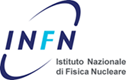 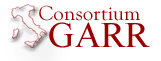 HardwareWindowsMacintosh 	LinuxProcessoreProcessore Intel® Pentium® IV a 1 GHz, equivalente o superioreProcessore PowerPC G5 a 1 GHz o superiore, oppure Intel® Core™ Duo a 1,83 GHz o superiore Processore Intel® Pentium® IV a 1 GHz, equivalente o superioreRAM512 MB512 MB 512 MBSistema operativoMS Windows® XP Professional, Home Edition con Service Pack 3MS Windows Vista®MS Windows® 7MS Windows® 8Mac OS X  10.6 (Intel) o superioreNON pienamente supportato.Qualsiasi distribuzione linux di ultima generazione con adobe flash player e java installatiBrowser Mozilla FirefoxGoogle Chrome Mozilla FirefoxGoogle ChromeMozilla FirefoxGoogle Chrome